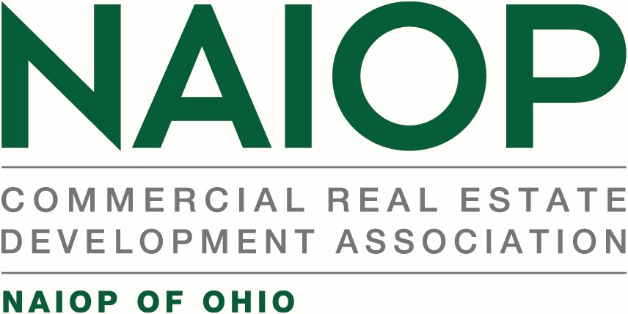 Testimony in Support of SB 39 April 2, 2019Chairman Dolan, Vice Chair Burke, Ranking Member Sykes, and members of the Senate Finance Committee , thank you for the opportunity to provide proponent testimony in support ofSenate Bill 39 . NAIOP of Ohio is the statewide association of the local chapters of NAIOP. Werepresent the interests of professionals who advance commercial real estate developmentthroughout Ohio. We have more than 400 members in Ohio, including owners, officers andemployees of most of our State’s leading developers. We are frequently on the front-line of Ohio jobcreation efforts, working with economic development officials and other public and private sectorleaders to attract and retain companies from around the world in the facilities that we develop,redevelop, sell, and lease.Senate Bill 39 authorizes a new tax credit for insurance companies that is designed to assistproperty owners in raising capital for the development of “transformational mixed usedevelopment” (“TD”), defined as multiple-purpose developments that include at least one largebuilding and that are expected to have a “transformational economic impact” on the surroundingarea. The nonrefundable credit equals 10% of the development costs associated with the TD. Thecredit is to be claimed against the state’s taxes on foreign and domestic insurance companies.The credit is awarded by the Director of Development Services through an application processinitiated by the property owner. After receiving the owner’s development plan the Director maycertify the TD for the credit if the substance of the plan meets the bill’s eligibility criteria. If theproject is certified, the property owner may sell or transfer the rights to “preliminary approved” taxcredits to one or more insurance companies in order to raise capital for the project.The owner’s development plan must include a detailed description of the proposed TD, an estimateof the development costs, a financial plan, a schedule for completion of construction, an assessmentof the anticipated economic impact, and evidence that state and local tax collections will increase bymore than the estimated credit amount within five years following completion of the project.The bill defines “development costs” as project-related expenses incurred by the property owner inconnection with the TD, including expenses incurred before the project is certified by the Director.The bill identifies architectural and engineering fees as development costs.The following eligibility criteria are set forth in the Bill: (1) the estimated development costsassociated with the project must exceed $50 million, (2) the development plan must include at leastone building that is either 15 or more stories high or 350,000 or more square feet in floor area, (3)there must be more than one intended “use” associated with the project site, and (4) thedevelopment must be expected to have a “transformational economic impact” on the project area. The bill identifies retail, office, residential, hotel, recreation, and structured parking as potentialuses that could be incorporated into a TD.The project area must consist of all territory within a specified radius centered on the site of the TD.The project area must be at least ¼ of a mile, but not larger than a mile.The insurance company that obtains a tax credit certificate under this statute may claim the creditagainst the state’s taxes on foreign and domestic insurance companies. The credit is nonrefundableand, if not fully utilized in one year, the excess credit may be carried forward for up to five years.NAIOP of Ohio enthusiastically supports this bill. While this bill is narrowly drafted and only a fewsuch projects are likely to be eligible for the credit, NAIOP of Ohio believes that any tax creditsupporting transformational development in Ohio is beneficial to the commercial real estateindustry and the people of Ohio.